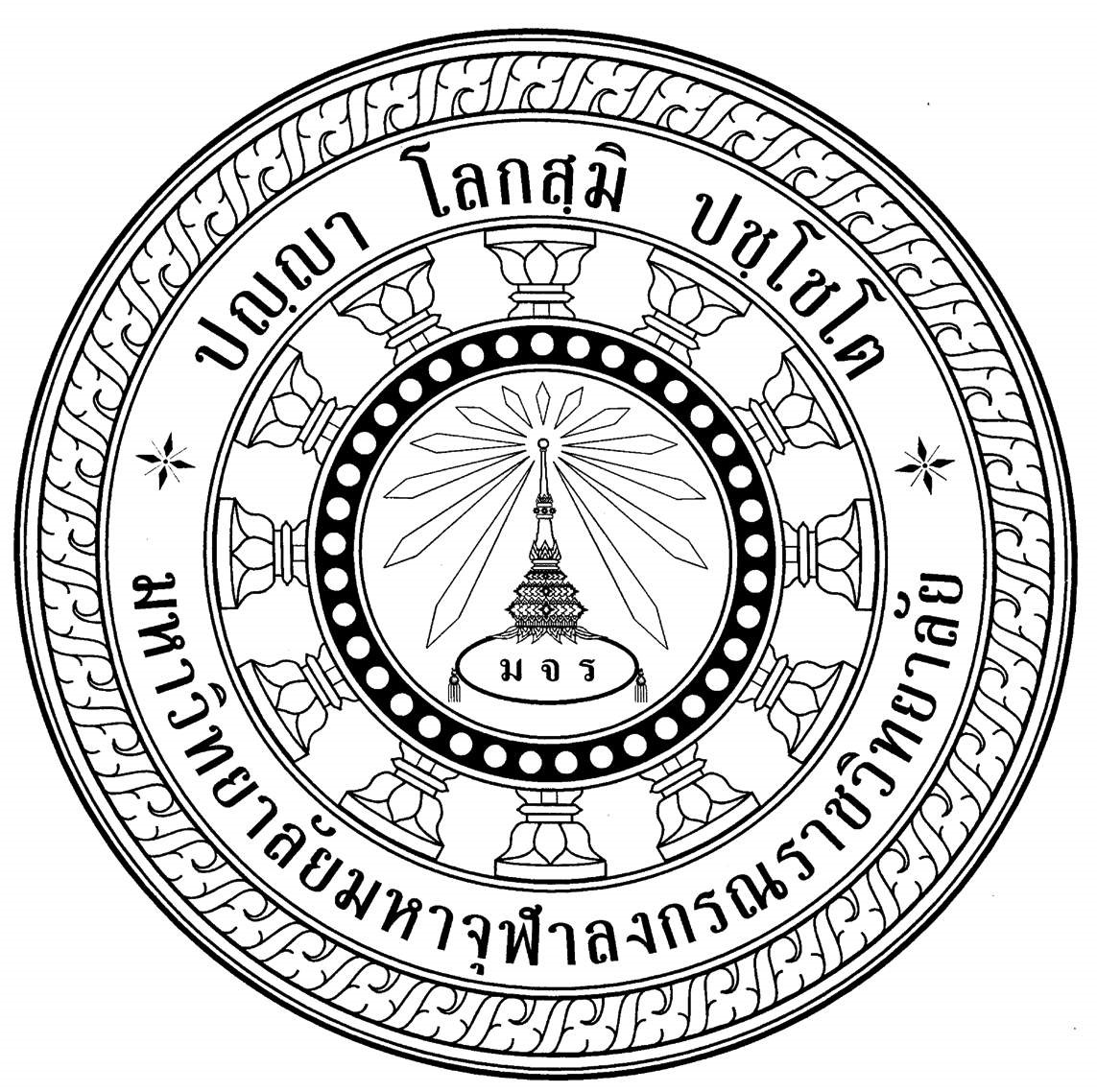 การส่งเสริมการใช้เทคโนโลยีสารสนเทศเพื่อการเผยแผ่พระพุทธศาสนา
ของพระสงฆ์ในจังหวัดสุพรรณบุรี
PROMOTING THE USE OF INFORMATION TECHNOLOGY FOR THE BUDDHISM PROPAGATION OF MONKS IN SUPHANBURI PROVINCEพระครูสุกิจจานุรักษ์ (ชยุตม์ อคฺควณฺโณ)ดุษฎีนิพนธ์นี้เป็นส่วนหนึ่งของการศึกษาตามหลักสูตรปริญญาพุทธศาสตรดุษฎีบัณฑิตสาขาวิชาการจัดการเชิงพุทธบัณฑิตวิทยาลัยมหาวิทยาลัยมหาจุฬาลงกรณมหาวิทยาลัยพุทธศักราช ๒๕๖๑การส่งเสริมการใช้เทคโนโลยีสารสนเทศเพื่อการเผยแผ่พระพุทธศาสนาของพระสงฆ์ในจังหวัดสุพรรณบุรีพระครูสุกิจจานุรักษ์ (ชยุตม์ อคฺควณฺโณ)ดุษฎีนิพนธ์นี้เป็นส่วนหนึ่งของการศึกษาตามหลักสูตรปริญญาพุทธศาสตรดุษฎีบัณฑิตสาขาวิชาการจัดการเชิงพุทธบัณฑิตวิทยาลัยมหาวิทยาลัยมหาจุฬาลงกรณมหาวิทยาลัยพุทธศักราช ๒๕๖๑(ลิขสิทธิ์เป็นของมหาวิทยาลัยมหาจุฬาลงกรณราชวิทยาลัย)Promoting the use of Information Technology for the Buddhism Propagation of Monks in Suphanburi ProvincePhrakhrusukitjanuruk (Chayut Aggavaṇṇo)A Dissertation Submitted in Partial Fulfillment ofthe Requirements for the Degree of Doctor of Philosophy(Buddhist Management)Graduate SchoolMahachulalongkornrajavidyalaya UniversityC.E. 2018(Copyright by Mahachulalongkornrajavidyalaya University)ชื่อดุษฎีนิพนธ์		: การส่งเสริมการใช้เทคโนโลยีสารสนเทศเพื่อการเผยแผ่พระพุทธศาสนา       
 	  ของพระสงฆ์ในจังหวัดสุพรรณบุรีผู้วิจัย			: พระครูสุกิจจานุรักษ์ (ชยุตม์ อคฺควณฺโณ)ปริญญา			: พุทธศาสตรดุษฎีบัณฑิต (การจัดการเชิงพุทธ)คณะกรรมการควบคุมดุษฎีนิพนธ์: พระสุธีวีรบัณฑิต, ดร., ป.ธ. ๗, พธ.บ. (ศาสนา), ศศ.ม. (การบริหารองค์การ), 
  DODT. (Organization Development and Transformation),   Ph.D. (Philosophy), DM. (Public Management) : ดร.ประเสริฐ ธิลาว, พธ.บ. (การบริหารรัฐกิจ), พธ.ม. (รัฐประศาสนศาสตร์),  
  พธ.ด. (รัฐประศาสนศาสตร์)วันสำเร็จการศึกษา	: ๒๕ มีนาคม ๒๕๖๒บทคัดย่อการวิจัยฉบับนี้มีวัตถุประสงค์ คือ ๑. เพื่อศึกษาสภาพทั่วไปของการใช้เทคโนโลยีสารสนเทศเพื่อการเผยแผ่พระพุทธศาสนาของพระสงฆ์ในจังหวัดสุพรรณบุรี ๒. เพื่อศึกษาองค์ประกอบในการส่งเสริมการใช้เทคโนโลยีสารสนเทศเพื่อการเผยแผ่พระพุทธศาสนาของพระสงฆ์ในจังหวัดสุพรรณบุรี ๓. เพื่อนำเสนอรูปแบบการส่งเสริมการใช้เทคโนโลยีสารสนเทศเพื่อการเผยแผ่พระพุทธศาสนาของพระสงฆ์ในจังหวัดสุพรรณบุรีระเบียบวิธีการวิจัยเป็นการวิจัยเชิงคุณภาพ โดยการเก็บรวบรวมข้อมูลจากเอกสารและงานวิจัยที่เกี่ยวข้องและการสัมภาษณ์เชิงลึกแบบตัวต่อตัวกับกับผู้ให้ข้อมูลสำคัญ จำนวน ๓๕ รูปหรือคน และการสนทนากลุ่มเฉพาะ จำนวน ๑๐ รูปหรือคน วิเคราะห์ข้อมูลโดยใช้วิธีการพรรณนาความผลการวิจัยพบว่า๑. สภาพทั่วไปของการใช้เทคโนโลยีสารสนเทศเพื่อการเผยแผ่พระพุทธศาสนาของพระสงฆ์ในจังหวัดสุพรรณบุรี จุดแข็ง สามารถรับข้อมูลข่าวสารได้หลายช่องทาง โดยเฉพาะทางอินเตอร์เน็ตมีความสะดวกรวดเร็วเข้าถึงผู้คนได้เป็นจำนวนมากในเวลาเดียวกันช่วยประหยัดเวลาและค่าใช้จ่าย จุดอ่อน พระสงฆ์ส่วนใหญ่ยังใช้เทคนิคการนำเสนอในรูปแบบเดิมทำให้น่าเบื่อการใช้เทคโนโลยีสารสนเทศอยู่ในวงจำกัด บุคลากรขาดการเรียนรู้และขาดทักษะในการใช้สื่อเทคโนโลยี โอกาส การใช้สื่อสารสนเทศเป็นสิ่งที่จำในชีวิตประจำวันของประชาชน เป็นเครื่องมือที่ช่วยให้การประชาสัมพันธ์การเผยแผ่พระพุทธศาสนาได้ผลดีกว้างขวางและครอบคลุมพื้นที่ที่ต้องการ อุปสรรค คนทั่วไปมองว่าการใช้เทคโนโลยีสารสนเทศอาจขัดต่อพระธรรมวินัย พระสงฆ์รุ่นเก่าไม่เปิดใจยอมรับการเข้าถึงผ่านช่องทางสื่อยังยึดติดรูปแบบเดิมการเผยแผ่จึงเป็นการที่ต่างคนต่างทำ๒. องค์ประกอบในการส่งเสริมการใช้เทคโนโลยีสารสนเทศเพื่อการเผยแผ่พระพุทธศาสนาของพระสงฆ์ในจังหวัดสุพรรณบุรี บุคลากรการเผยแผ่ บุคลากรที่มีความรู้เรื่องหลักธรรมมีอยู่มากแต่ขาดการพัฒนาความรู้ในการใช้เทคโนโลยีสารสนเทศเพื่อให้มีความพร้อมในการทำงานเชิงรุก งบประมาณเพื่อการเผยแผ่ ขาดบุคลากรด้านการเงินและบัญชี การสนับสนุนการเงินเพื่อจัดซื้ออุปกรณ์ที่ทันสมัยยังอยู่ในวงจำกัดไม่กระจายทั่วถึงทั้งจังหวัด วัสดุอุปกรณ์การเผยแผ่ ขาดการสนับสนุนวัสดุอุปกรณ์ที่ทันสมัยเพื่อใช้ในการเผยแผ่พระพุทธศาสนานอกสถานที่ รวมถึงยานพาหนะเพื่อเดินทาง ขาดการสนับสนุนจากทางคณะสงฆ์และภาครัฐอย่างจริงจัง การบริหารจัดการระบบ รูปแบบการเผยแผ่ในปัจจุบันเป็นแบบต่างคนต่างทำไม่เป็นไปในทิศทางเดียวกันขาดการอบรมพัฒนาความรู้บุคลากรด้านเทคโนโลยีสารสนเทศให้ทันตามยุคตามสมัย ๓. รูปแบบการส่งเสริมการใช้เทคโนโลยีสารสนเทศเพื่อการเผยแผ่พระพุทธศาสนาของพระสงฆ์ในจังหวัดสุพรรณบุรี ต้องจัดตั้งศูนย์กลางจัดเก็บข้อมูลเพื่อการเผยแผ่พระพุทธศาสนา มีศูนย์ประชาสัมพันธ์และมีศูนย์จัดฝึกอบรมความรู้เรื่องเทคโนโลยีสารสนเทศเพื่อใช้ในการเผยแผ่พระพุทธศาสนา โดยร่วมกันวิเคราะห์สภาพปัญหาปัจจุบันในการเผยแผ่พระพุทธศาสนาในพื้นที่ของตนเอง เพื่อนำไปสู่รูปแบบการบริหารงานเผยแผ่พระพุทธศาสนา ตามกระบวนการขั้นตอน คือ บุคลากรทางการเผยแผ่ งบประมาณเพื่อการเผยแผ่ อุปกรณ์การเผยแผ่ และการบริหารจัดการระบบ เพื่อปรับปรุงกระบวนการขั้นต้นเพื่อนำไปสู่การบริหารงานเทคโนโลยีสารสนเทศ คือ การจัดหาวัสดุอุปกรณ์ข้อมูล การวิเคราะห์สถานการณ์ การจัดเก็บดูแลรักษา การจัดระบบงานเทคโนโลยี และการเผยแผ่ข้อมูลข่าวสารและเทคโนโลยี  โดยพระสงฆ์ผู้ทำหน้าที่เผยแผ่พระพุทธศาสนาต้องมีความรู้ความสามารถและมีความพร้อมที่จะทำงานเผยแผ่เชิงรุกให้ทันกับยุคสมัยในโลกปัจจุบันDissertation Title	: Promoting the Use of Information Technology for the   Buddhism Propagation of Monks in Suphanburi ProvinceResearcher		: Phrakhrusukitjanuruk (Chayut Aggavaṇṇo)Degree			: Doctor of Philosophy (Buddhist Management)Dissertation Supervisory Committee: Phra Sutheevirabundith, Dr., Pali VII, B.A. (Religion),  M.A. (Organiztion Administration), DODT. (Organization  Development and Transformation), Ph.D. (Philosophy),  
  	  DM. (Public Management): Dr.Prasert Thilao, B.A. (Public Administration),   M.A. (Public Administration), Ph.D. (Public Administration)Date of Graduation	: March 25, 2019AbstractThe objectives of this research were : 1. to study the general condition of using information technology for propagating Buddhism of monks in Suphanburi Province. 2. to study the components of promoting the use of using information technology for propagating Buddhism of monks in Suphanburi Province and 3. to propose a model for promoting the use of information technology for propagating Buddhism of monks in Suphanburi ProvinceThe methodology was the qualitative research, collecting data from related texts and researches and 35 key informants by in-depth-interview and focus group discussion with 10 participants. Data were analyzed by the descriptive interpretation,   Findings were as follow.1) The general condition of the use of information technology for propagating Buddhism of monks in Suphanburi Province were that Strengths; can receive information in many ways, especially on the internet that is convenient, fast, accessible to a large number of people at the same time, saving time and money. Weakness; Most monks still uses the same presentation techniques that were boring. The use of information technology is limited. Personnel lack of learning and lack of skills in using technology media. Opportunity; the use of information technology is necessary in the daily lives of people. It is a tool that helps to promote the propagation of Buddhism far and wide. Threat; general people might see that the use of information technology for disseminating Buddhism might be against Dhamma and Vinaya. The conservative monks still use the old method, not open their mind to accept new technology, the Buddhism dissemination is moving slowly and individually.   2. Components of promoting the use of information technology for propagating Buddhism by monks in Suphanburi Province were that: Missionary personnel who have knowledge of the Dhamma principles of ethics are available but lack the knowledge to use information technology for proactive work, Budget for propagation, Lack of financial and accounting personnel Financial support for purchasing modern equipment is still limited, not distributed throughout the province. Propagation materials; Lack of support for modern materials for use in propagating Buddhism outside the premises Including vehicles for traveling. Lack of support from the Sangha Order and the government seriously. System management; The current propagation model is individualistic,, not in the same direction, lack of training to develop knowledge of information technology personnel to keep up with the modern era.3) Guidelines for promoting the use of information technology for propagating Buddhism by monks in Suphanburi Province were that: There should be data centers for propagating Buddhism. There should be public relations  and training centers for accumulating skill and knowledge about information technology for disseminating Buddhism, together analyze problems of current dissemination of Buddhism in one own areas and use the findings for Buddhism dissemination management according to the components as propagating personnel, budget for propagation, equipment for propagation and system management  to improve the infrastructure of information technology, that are: equipment and materials for data base, situation analysis, data collection and maintaining, technological systems and information dissemination. Monks who have duties to disseminating Buddhism must process the knowledge of information technology and ready to work proactively for Buddhism propagation in the world of new technology and up=to-dateภาคผนวก งแบบสัมภาษณ์เพื่อการวิจัยแบบสัมภาษณ์เพื่อการวิจัยเรื่อง การส่งเสริมการใช้เทคโนโลยีสารสนเทศเพื่อการเผยแผ่พระพุทธศาสนาของพระสงฆ์ในจังหวัดสุพรรณบุรี*************************************************************คำชี้แจง	แบบสัมภาษณ์นี้ใช้สัมภาษณ์ผู้เกี่ยวข้องโดยตรงเกี่ยวกับสภาพทั่วไปในปัจจุบันและปัญหาของการเผยแผ่พระพุทธศาสนาของพระสงฆ์ องค์ประกอบในการส่งเสริมการใช้เทคโนโลยีสารสนเทศของพระสงฆ์ และแนวทางการส่งเสริมการใช้เทคโนโลยีสารสนเทศเพื่อการเผยแผ่พระพุทธศาสนาของพระสงฆ์ในจังหวัดสุพรรณบุรี ขอความอนุเคราะห์ท่านได้ให้ข้อมูลกับผู้วิจัยตามความเป็นจริงด้วย และแบ่งแบบสัมภาษณ์นี้ออกเป็น ๔ ตอน กลุ่มผู้รู้    กลุ่มผู้ปฏิบัติ   กลุ่มผู้ที่เกี่ยวข้องทั่วไปตอนที่ ๑ : ข้อมูลส่วนตัวของผู้ให้สัมภาษณ์ชื่อ/ฉายา ..........................................................นามสกุล............................. นธ. .............ปธ. ..............ความรู้สามัญ ................................................................. อายุ .................... ปี / พรรษา ......................ที่อยู่/สังกัดวัด ...................................................... เลขที่.......... /......... ถนน ................................  เขต/อำเภอ ................................... จังหวัด ......................................... โทรศัพท์ ..................................รหัสไปรษณีย์ ...........................................................................................  ตำแหน่ง ...................................................................................................หน่วยงานที่สังกัด ......................................................................................สัมภาษณ์ ณ .................................................................................................................ผู้สัมภาษณ์ ...................................................................................................................วันที่ ............... เดือน ................................... พ.ศ. ............................หมายเหตุ ขออนุญาตในการใช้เครื่องบันทึกเสียงในการสัมภาษณ์ตอนที่ ๒ : ข้อมูลเกี่ยวกับสภาพปัจจุบันและปัญหาของการเผยแผ่พระพุทธศาสนาของพระสงฆ์ในจังหวัดสุพรรณบุรี ผู้ให้สัมภาษณ์ได้ให้ข้อมูลในด้านต่างๆ ดังนี้	๒.๑ ท่านคิดว่าสภาพปัจจุบันของการใช้เทคโนโลยีสารสนเทศเพื่อการเผยแผ่พระพุทธศาสนาของพระสงฆ์ในจังหวัดสุพรรณบุรี เป็นอย่างไรบ้าง………………………………………………………………………………………………………………………………………………………………………………………………………………………………………………………………………………………………………………………………………………………………………………………………………………………………………………………………………………………………………………………………………………………………………………………………	๒.๒ ท่านคิดว่าสภาพปัญหาและอุปสรรคของการใช้เทคโนโลยีสารสนเทศเพื่อการเผยแผ่พระพุทธศาสนาของพระสงฆ์ในจังหวัดสุพรรณบุรี เป็นอย่างไรบ้าง………………………………………………………………………………………………………………………………………………………………………………………………………………………………………………………………………………………………………………………………………………………………………………………………………………………………………………………………………………………………………………………………………………………………………………………………ตอนที่ ๓ : คำถามเกี่ยวกับองค์ประกอบในการส่งเสริมการใช้เทคโนโลยีสารสนเทศเพื่อการเผยแผ่พระพุทธศาสนาของพระสงฆ์ในปัจจุบัน ตามแนวคิดการบริหาร (4M) ใน ๔ ด้าน ดังนี้	๓.๑ ท่านคิดว่า บุคลากรการเผยแผ่ ในการส่งเสริมการใช้เทคโนโลยีสารสนเทศเพื่อการเผยแผ่พระพุทธศาสนาของพระสงฆ์ เป็นอย่างไรบ้าง………………………………………………………………………………………………………………………………………………………………………………………………………………………………………………………………………………………………………………………………………………………………………………………………………………………………………………………………………………………………………………………………………………………………………………………………………………………………………………………………………………………………………………………………………………๓.๒ ท่านคิดว่า งบประมาณเพื่อการเผยแผ่ ในการส่งเสริมการใช้เทคโนโลยีสารสนเทศเพื่อการเผยแผ่พระพุทธศาสนาของพระสงฆ์ เป็นอย่างไรบ้าง………………………………………………………………………………………………………………………………………………………………………………………………………………………………………………………………………………………………………………………………………………………………………………………………………………………………………………………………………………………………………………………………………………………………………………………………๓.๓ ท่านคิดว่า วัสดุอุปกรณ์การเผยแผ่ ในการส่งเสริมการใช้เทคโนโลยีสารสนเทศเพื่อการเผยแผ่พระพุทธศาสนาของพระสงฆ์ เป็นอย่างไรบ้าง………………………………………………………………………………………………………………………………………………………………………………………………………………………………………………………………………………………………………………………………………………………………………………………………………………………………………………………………………………………………………………………………………………………………………………………………๓.๔ ท่านคิดว่า การบริหารจัดการระบบ ในการส่งเสริมการใช้เทคโนโลยีสารสนเทศเพื่อการเผยแผ่พระพุทธศาสนาของพระสงฆ์ เป็นอย่างไรบ้าง………………………………………………………………………………………………………………………………………………………………………………………………………………………………………………………………………………………………………………………………………………………………………………………………………………………………………………………………………………………………………………………………………………………………………………………………ตอนที่ ๔ : รูปแบบการส่งเสริมการใช้เทคโนโลยีสารสนเทศเพื่อการเผยแผ่พระพุทธศาสนาของพระสงฆ์ในจังหวัดสุพรรณบุรี ใน ๕ ด้าน ดังนี้	๔.๑ การจัดหาวัสดุอุปกรณ์ ข้อมูล ท่านคิดว่าการศึกษาองค์ความรู้จากแหล่งต่างๆ เพื่อให้ได้ความรู้ที่ถูกต้องเพื่อนำมาใช้ในการส่งเสริมการใช้เทคโนโลยีสารสนเทศเพื่อการเผยแผ่พระพุทธศาสนาของพระสงฆ์ เป็นอย่างไรบ้าง………………………………………………………………………………………………………………………………………………………………………………………………………………………………………………………………………………………………………………………………………………………………………………………………………………………………………………………………………………………………………………………………………………………………………………………………๔.๒ การวิเคราะห์สถานการณ์ ท่านคิดว่าการแยกแยะสิ่งต่างๆ เพื่อทำความเข้าใจแต่ละส่วนให้แจ่มแจ้ง และสามารถถ่ายทอดให้ผู้อื่นเข้าใจได้ง่าย เป็นอย่างไรบ้าง ………………………………………………………………………………………………………………………………………………………………………………………………………………………………………………………………………………………………………………………………………………………………………………………………………………………………………………………………………………………………………………………………………………………………………………………………๔.๓ การจัดเก็บดูแลรักษา ท่านคิดว่าระบบการจัดเก็บข้อมูลแยกเป็นหมวดหมู่เพื่อความสะดวก และทันความต้องการในการนำไปใช้ เป็นอย่างไรบ้าง     ………………………………………………………………………………………………………………………………………………………………………………………………………………………………………………………………………………………………………………………………………………………………………………………………………………………………………………………………………………………………………………………………………………………………………………………………๔.๔ การจัดการระบบงานเทคโนโลยี ท่านคิดว่าบุคคลที่เข้ามาทำงานร่วมกันเพื่อบรรลุวัตถุประสงค์ร่วมกันขององค์กรเป็นอย่างไรบ้าง………………………………………………………………………………………………………………………………………………………………………………………………………………………………………………………………………………………………………………………………………………………………………………………………………………………………………………………………………………………………………………………………………………………………………………………………๔.๕) การเผยแพร่ข้อมูลสารสนเทศผ่านสื่อเทคโนโลยี ท่านคิดว่าวิธีการเผยแพร่ในรูปแบบต่างๆ ทั้งในลักษณะที่เป็นเอกสาร รายงาน หรือการแสดงบนจอภาพโดยใช้เครื่องฉาย หรือเครื่องคอมพิวเตอร์ เป็นอย่างไรบ้าง………………………………………………………………………………………………………………………………………………………………………………………………………………………………………………………………………………………………………………………………………………………………………………………………………………………………………………………………………………………………………………………………………………………………………………………………ผู้วิจัยขอขอบคุณในความเมตตาอนุเคราะห์จากท่านในการให้สัมภาษณ์ในครั้งนี้